ENTER NETWORK 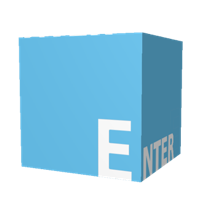 Institutional Membership Application formPlease complete the form, select one of the options, fill in the fields accordingly and include an electronic signature or print, sign and scan to submit.Complete and e-mail to: info@enterprof.org Organization DetailsDate: Name:                                                                                                             Signature: ____________________Position:Organization name: Type of Organization:[  ] Public                 [  ] PrivateType of Organization:[  ] Academic Organization – HEI        [  ] HEI Association or/and Network[  ] Professional Engineering Society   [  ] Student associationNumber of engineering students (for HEI only)Organization website:Country:City:Address:VAT number:Primary Contact for Applicant’s OrganizationPrimary Contact for Applicant’s OrganizationFull Name:Position:e-mail:Phone:Select preferred language(s) of communication[ ] English  [ ] Russian  [ ] Portuguese  [ ] Spanish   [ ] FrenchNomination of Academic Committee memberNomination of Academic Committee memberFull Name:Position:Academic Degree:[ ] Bachelor       [ ] Specialist         [ ] Master           [ ] PhD e-mail:Select preferred language(s)of communication[ ] English  [ ] Russian  [ ] Portuguese   [ ] Spanish    [ ] French